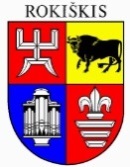 ROKIŠKIO rajono savivaldybėS TARYBASPRENDIMASDĖL ROKIŠKIO RAJONO SAVIVALDYBĖS TARYBOS 2023 M. GEGUŽĖS 25 D. SPRENDIMO NR. TS-151 „DĖL ROKIŠKIO RAJONO VERSLO PLĖTROS KOMISIJOS NUOSTATŲ PATVIRTINIMO“ PAKEITIMO2024 m. vasario 15 d. Nr. TS-RokiškisRokiškio rajono savivaldybės taryba nusprendžia:Pakeisti ir papildyti Rokiškio rajono verslo plėtros komisijos nuostatus (toliau – nuostatai), patvirtintus Rokiškio rajono savivaldybės tarybos 2023 m. gegužės 25 d. sprendimu Nr. TS-151 „Dėl Rokiškio rajono verslo plėtros komisijos nuostatų patvirtinimo“:1) Pakeisti 2.1.2 papunktį ir išdėstyti jį taip:„2.1.2. Rokiškio rajono savivaldybės administracijos (3 atstovai, iš kurių 1 administruoja BC „Spiečius“ veiklas Rokiškyje);“;2) Buvusius 2.1.7–2.1.9 papunkčius atitinkamai laikyti 2.1.6 –2.1.8 papunkčiais;3) Pakeisti 2.2 papunktį ir išdėstyti jį taip:„2.2. Komisijos veiklai vadovauja komisijos pirmininkas. Jo nesant, komisijos darbui vadovauja komisijos pirmininko pavaduotojas.“;4) Papildyti 2.3. papunkčiu ir išdėstyti jį taip:„2.3. Komisijos pirmininku gali būti skiriamas tik nepriekaištingos reputacijos, kaip ji yra apibrėžta Lietuvos Respublikos vietos savivaldos įstatymo 11 straipsnyje, tarybos narys.“;5) Buvusius 2.3–2.4 papunkčius atitinkamai laikyti 2.4–2.5 papunkčiais;6) Papildyti 5.6 papunkčiu ir išdėstyti jį taip:„5.6. Komisijos posėdžių metu daromas vaizdo ir garso įrašas. Komisijos posėdžiai transliuojami tiesiogiai. Komisijos posėdžių protokolai saugomi Savivaldybės administracijoje, vadovaujantis dokumentų saugojimą reglamentuojančiais teisės aktais ir skelbiami viešai Savivaldybės interneto svetainėje. Komisijos posėdžių vaizdo ir garso įrašai teisės aktų nustatyta tvarka saugomi informacinėse laikmenose ir skelbiami viešai savivaldybės interneto svetainėje.“;7) Buvusį 5.6 papunktį atitinkamai laikyti 5.7 papunkčiu;8) Pakeisti buvusį 5.7 papunktį, laikyti jį 5.8 papunkčiu ir išdėstyti taip:„5.8. Komisijos nariai, kurie nėra savivaldybės tarybos nariai, komisijų posėdžių metu atleidžiami nuo tiesioginio darbo ar pareigų bet kurioje institucijoje, įstaigoje, įmonėje ar organizacijoje, išsaugant jiems darbo vietą ir už darbą savivaldybės tarybos sudaromose komisijose jiems apmokant Lietuvos Respublikos valstybės ir savivaldybių įstaigų darbuotojų darbo apmokėjimo ir komisijų narių atlygio už darbą įstatymo nustatyta tvarka.“;  9) Papildyti 5.9 papunkčiu ir išdėstyti jį taip: „5.9. Komisijos nariai inicijuoja verslo plėtojimą rajone, remdamiesi regiono ir rajono strateginiais plėtros planais, taip pat kitais su verslo plėtra susijusiais dokumentais.“.Savivaldybės meras				            		Ramūnas GodeliauskasReda RuželienėSPRENDIMO PROJEKTODĖL ROKIŠKIO RAJONO SAVIVALDYBĖS TARYBOS 2023 M. GEGUŽĖS 25 D. SPRENDIMO NR. TS-151 „DĖL ROKIŠKIO RAJONO VERSLO PLĖTROS KOMISIJOS NUOSTATŲ PATVIRTINIMO“ PAKEITIMOAIŠKINAMASIS RAŠTAS2024-01-29Projekto rengėjas – Strateginio planavimo ir investicijų skyriaus vedėjo pavaduotoja Reda Ruželienė.Pranešėjas komitetų ir tarybos posėdžiuose – Savivaldybės vicemeras Antanas Taparauskas (komisijos pirmininkas) 1.Sprendimo projekto tikslas ir uždaviniaiPakeisti ir papildyti Rokiškio rajono verslo plėtros komisijos nuostatus, patvirtintus Rokiškio rajono savivaldybės tarybos 2023 m. gegužės 25 d. sprendimu Nr. TS-151 „Dėl Rokiškio rajono verslo plėtros komisijos nuostatų patvirtinimo“.Tarybos sprendimas keičiamas atsižvelgiant į LR Vietos savivaldos įstatymo (toliau – LR VSĮ) 22 straipsnio „Savivaldybės tarybos komisijos“ 4 dalį.2. Šiuo metu galiojančios ir teikiamu klausimu siūlomos naujos teisinio reguliavimo nuostatosVadovaujantis aktualios LR VSĮ redakcijos nuostatomis, keičiami Rokiškio rajono verslo plėtros komisijos nuostatai. LR VSĮ 22 str. 4 d. nustato, kad „Savivaldybės tarybos sudaromos komisijos pirmininku tarybos sprendimu gali būti skiriamas tik nepriekaištingos reputacijos, <...> tarybos narys“. Atsižvelgiant į tai inicijuotas Rokiškio rajono savivaldybės tarybos 2023 m. gegužės 25 d. sprendimu Nr. TS-151 patvirtintų Rokiškio rajono verslo plėtros komisijos nuostatų keitimas. Esminiai komisijos nuostatų papildymai: keičiamas 2.1.1 papunktis, išbraukiant 2.1.6 papunktį „Rokiškio turizmo ir verslo informacijos centro (1 atstovas)“ ir papildant 2.1.1 papunktį „Rokiškio rajono savivaldybės administracijos (3 atstovai, iš kurių 1 administruoja BC „Spiečius“ veiklas Rokiškyje)“ Rokiškio rajono savivaldybės administracijai perėmus bendradarbystės centro „Spiečius“ veiklų vykdymą dėl VšĮ Rokiškio turizmo ir verslo informacijos centro reorganizavimo į BĮ Rokiškio turizmo centrą; keičiamas 2.2 punktas, kuris numato, kad „2.2. Komisijos veiklai vadovauja komisijos pirmininkas, renkamas komisijos narių. Jo nesant, komisijos darbui vadovauja komisijos pirmininko pavaduotojas, renkamas komisijos narių“ ir išdėstyti jį taip, išbraukiant komisijos pirmininko ir jo pavaduotojo rinkimus komisijoje: „2.2. Komisijos veiklai vadovauja komisijos pirmininkas. Jo nesant, komisijos darbui vadovauja komisijos pirmininko pavaduotojas.“; naujai įrašomas 2.3 punktas: „Komisijos pirmininku gali būti skiriamas tik nepriekaištingos reputacijos, kaip ji yra apibrėžta Lietuvos Respublikos vietos savivaldos įstatymo 11 straipsnyje, tarybos narys.“; naujai įrašomas 5.6 punktas: „Komisijos posėdžių metu daromas vaizdo ir garso įrašas. Komisijos posėdžiai transliuojami tiesiogiai. Komisijos posėdžių protokolai saugomi Savivaldybės administracijoje, vadovaujantis dokumentų saugojimą reglamentuojančiais teisės aktais ir skelbiami viešai Savivaldybės interneto svetainėje. Komisijos posėdžių vaizdo ir garso įrašai teisės aktų nustatyta tvarka saugomi informacinėse laikmenose ir skelbiami viešai savivaldybės interneto svetainėje.“, keičiamas buvęs 5.7 punktas: „Komisijos nariai dirba visuomeniniais pagrindais <...>“ į 5.8 punktą išdėstant jį taip: „Komisijos nariai, kurie nėra savivaldybės tarybos nariai, komisijų posėdžių metu atleidžiami nuo tiesioginio darbo ar pareigų bet kurioje institucijoje, įstaigoje, įmonėje ar organizacijoje, išsaugant jiems darbo vietą ir už darbą savivaldybės tarybos sudaromose komisijose jiems apmokant Lietuvos Respublikos valstybės ir savivaldybių įstaigų darbuotojų darbo apmokėjimo ir komisijų narių atlygio už darbą įstatymo nustatyta tvarka.“.  3.Laukiami rezultataiPakeitus Rokiškio rajono verslo plėtros komisijos nuostatus, vadovaujantis aktualiomis teisinio reguliavimo nuostatomis, bus užtikrintas komisijos nuostatų ir vietos savivaldos lygmens teisės aktų suderinamumas.4. Lėšų poreikis ir šaltiniaiSprendimo įgyvendinimui lėšos nereikalingos.5. Antikorupcinis sprendimo projekto vertinimasTeisės akte nenumatoma reguliuoti visuomeninių santykių, susijusių su Lietuvos Respublikos korupcijos prevencijos įstatymo 8 straipsnio 1 dalyje numatytais veiksniais, todėl teisės aktas nevertintinas antikorupciniu požiūriu. 6. Kiti sprendimui priimti reikalingi pagrindimai, skaičiavimai ar paaiškinimai–7.Sprendimo projekto lyginamasis variantas (jeigu teikiamas sprendimo pakeitimo projektas)Pridedamas Rokiškio rajono savivaldybės tarybos 2023 m. gegužės 25 d. sprendimo  „Dėl Rokiškio rajono savivaldybės tarybos 2023 m. gegužės 25 d. sprendimo Nr. TS-151 „Dėl Rokiškio rajono verslo plėtros komisijos nuostatų patvirtinimo“ Rokiškio rajono verslo plėtros komisijos nuostatų lyginamasis variantas.